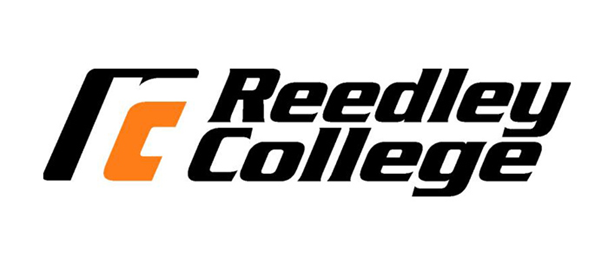 Oral InterpretationFall 2015Communication 12: Fundamentals of Interpretation Instructor: Vanessa BuldoE-mail address: vanessa.buldo@reedleycollege.eduPhone: 638-3641 ext. 3680   Office location: Soc. 38Office Hours: Monday 10-11 am, Tuesday 10-11 am, Wednesday 10-11 am, Thursday 10-11 am, Friday online 10-11 am.Required Materials:Textbook: Jaffe, Clella.  Performing Literary Texts: Concepts and Skills.   Independence: Cengage, 2006.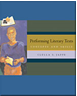 (3) scan-tron formsCourse Description:The interpretation of literature through critical analysis and oral performance of selected works including but not limited to: poetry, fiction, essays, drama, and children's literature. This includes both individual and pair/group performances.  Oral Interpretation fulfills the General Education Requirement for Area C for transfer.   Student Learning Outcomes: Upon completion of this course, you will be able to:Create and perform interpretive programs of various literary genres that are adapted to the audience.Select and analyze various the literary merit of various forms of literature.Demonstrate emotion and develop characterization through vocal control and non- verbal characterization.Critically evaluate the effectiveness of oral interpretation performances through constructive critique and self-analysis.Objectives:In the process of completing this course, students will: Select and analyze various forms of literature including (but not limited to) poetry, fiction, nonfiction and drama. Create and perform programs of various literary genres.Evaluate both professional and student performances.Prepare written analysis of various forms of literature.Project emotion and develop characters through vocal control and nonverbal characterization.Combine different types of literature to develop complete interpretive programs.Edit literature using techniques that focus on unity of time, place, action, mood and character.Perform a variety of verbal and nonverbal skills to bring the literature to life and heighten the effectiveness of the performer's message.Assignments:Performance #1        Storytelling			 50
Performance #2        Children’s Literature		100
Performance #3        Mixed Genre Program		200
Performance #4        Readers’ Theatre		100Scripts                       25 points each (two total)	  50     Exams                       1              			100                                       			       2 					100                                       3             			100     Children’s Literature Analysis				100     Participation                          				100     The following numerical guidelines will be used in the assignment of final grades.900-1000   =    A899-800     =    B799-700     =    C699-600     =    D 599-0        =    FDropping and adding classesIt is the student’s responsibility to add or drop a class by the designated date.  Failure to drop a class prior to the drop date will result in an F in the class.  Add and drop dates can be found in the schedule of courses. Please decide quickly if you choose not to continue in this class as other students may be trying to add.Late and missed assignments:A presentation that is not presented on the assigned date will receive zero points for that assignment.  NO LATE WORK ACCEPTED. No attachments by e-mail accepted for any assignment.  If a student wants an assignment reviewed prior to the date it is due he/she must provide a hard copy.It is the responsibility of the student to contact the instructor and inform him or her of any problem. Accommodations will be made for students with a verifiable medical excuse.Students who miss class will not be given the lecture notes. You must rely on the textbook or other classmates for the missed assignments and in class discussion materials. Classroom Deportment:A huge part of this class is performance.  We will be exploring and learning about various literary texts and interpreting various genres. Please support your classmates and applaud their efforts. Students who do not behave in a respectful manner will be asked to leave or even drop the class.  Please use courteous cell phone behavior.  Text messaging during class is not appropriate especially during other students’ presentations. As we are all adults it is important to behave in a professional and courteous manner to provide a safe and comfortable learning environment for all.Plagiarism and cheating will not be tolerated and will result in a zero on an assignment and proper consequences for all students involved.Student Rights:So that students are fully aware of their rights and responsibilities they are encouraged to become familiar with the Schedule of Courses.  Students with disabilities should identify themselves so that appropriate accommodations can be made.    Daily Schedule Tuesday, Thursday Schedule*Note: this syllabus is subject to change depending on the needs of the class.8-18Introductions and Syllabus Why interpretation?Speech OutlinesCh. 18-20Your Role In InterpretationCh. 28-25Audience Roles28-27Selecting texts for performance39-1Storytelling performances9-3Storytelling continued9-8Using your voice and bodyAssign Children’s LiteratureCh. 59-10Mini Presentations Voice and body activity9-15Rehearsal and Performance Styles of DeliveryCh. 69-17Practicing delivery9-22Review and Exam #1 (Ch.1-6)9-24Practice Delivery Styles9-29Discuss Literary Pieces Mini Presentations on Literature10-1Children’s Literature Presentations10-6Continue Presentations10-8Finish Presentations10-13Performing Prose Ch. 710-15Performing DramaCh. 810-20Personal literature presentations10-22Continue Speeches 10-27Finish Presentations10-29Performing Poetry Assign Mixed Genre PerformancePoetry ActivityCh. 911-3Prepare performances 11-5Mixed Genre Performances Begin11-10Performances11-12Finish Mixed Genre11-17Assign Groups and Reader’s Theatre Assignment11-19Genre Chosen and Groups Meet Review for Exam 2 (Ch. 7-9)11-24Exam #2 11-26Thanksgiving Break11-30Begin Performances12-2Performances12-8Finish Performances 12-10Review for Final ExamFinal Exam 